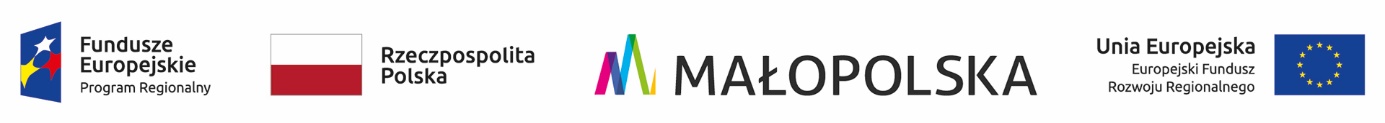 OR-III.271.2.12.2022                                                                                                     Gorlice, 12.05.2022 r.do wszystkich Wykonawcówdotyczy: Wyjaśnienia treści Specyfikacji Warunków Zamówienia w postępowaniu o zamówienie publiczne prowadzonym w trybie podstawowym na dostawę nowych elementów wyposażenia do budynku Sokoła w Gorlicach – dostawa i montaż szlabanu wjazdowego.Zapytanie Wykonawcy i  wyjaśnienia ZamawiającegoPytanie:Czy zasilanie 230 V jest doprowadzone w miejsce montażu szlabanu?Odpowiedź:Zasilanie szlabanu należy podłączyć z lampy, która znajduje się w pobliżu miejsca planowanego montażu szlabanu. Pod montaż szlabanu zostały przygotowane w ziemi peszle, które wychodzą po obu stronach drogi. Przez peszle, z lampy do miejsca podpięcia szlabanu, będzie potrzeba przeprowadzenia kabla - około 10 m. Ostateczne podłączenie i uruchomienie szlabanu będzie wymagało również modyfikacji w rozdzielnicy. W załączeniu zdjęcie poglądowe (nie widać na nim dokładnie drugiego peszla i lampy, ale są one na skraju wjazdu).Załączniki:Zdjęcie poglądoweKo:Strona internetowa prowadzonego postępowaniaa/a                                      ………………………………………………………………….                                            (podpis kierownika Zamawiającego)Sporządził: Marta Ziaja - inspektor, Wydział Organizacyjny, Dział Zamówień Publicznych, tel. 183551252